Знаки сервиса информируют о расположении соответствующих объектов. Все дорожные знаки сервиса имеют пояснения, которые описывают действия знаков дорожного движения. Каждый знак сервиса имеет комментарий, поясняющий действие знака дорожного движения в различных ситуациях.7.1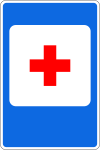 7.1 "Пункт медицинской помощи".7.2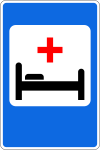 7.2 "Больница".7.3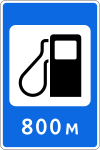 7.3 "Автозаправочная станция".7.4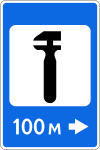 7.4 "Техническое обслуживание автомобилей".7.5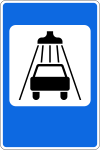 7.5 "Мойка автомобилей".7.6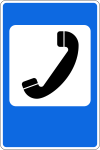 7.6 "Телефон".7.7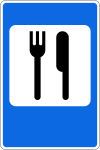 7.7 "Пункт питания".7.8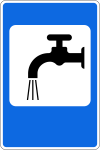 7.8 "Питьевая вода".7.9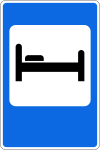 7.9 "Гостиница или мотель".7.10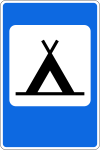 7.10 "Кемпинг".7.11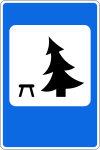 7.11 "Место отдыха".7.12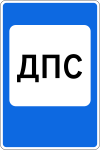 7.12 "Пост дорожно-патрульной службы".7.13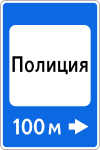 7.13 "Полиция".7.14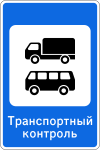 7.14 "Пункт транспортного контроля".7.14.1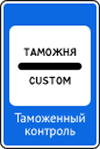 7.14.1 "Пункт таможенного контроля".7.15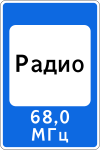 7.15 "Зона приема радиостанции, передающей информацию о дорожном движении".Участок дороги, на котором осуществляется прием передач радиостанции на частоте, указанной на знаке.7.16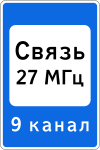 7.16 "Зона радиосвязи с аварийными службами".Участок дороги, на котором действует система радиосвязи с аварийными службами в гражданском диапазоне 27 МГц.7.17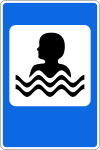 7.17 "Бассейн или пляж".7.18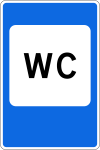 7.18 "Туалет".WC (от англ. water closet)7.19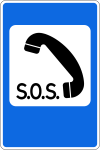 7.19 "Телефон экстренной связи".Указывает место, где находится телефон для вызова оперативных служб.7.20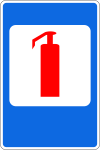 7.20 "Огнетушитель".Указывает место, где находится огнетушитель.7.21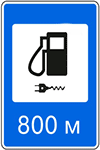 7.21 "Автозаправочная станция с возможностью зарядки электромобилей".РЕКЛАМАКурс «Python-разработчик» с нуляpracticum.yandex.ruПерейти